BANNERGuía de trabajo práctico n°:
Fecha de realización/entrega:
Nombre o tema.
Nombre del docente responsable.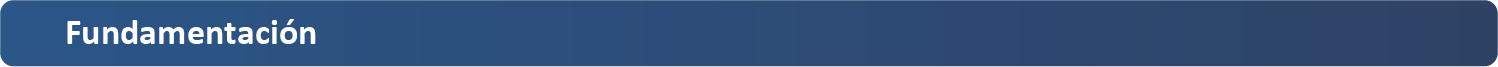 Vincular el TP con el tema o unidades temáticas donde se inserta. Justificar desde el punto de vista teórico o de las competencias que deben desarrollar los y las estudiantes.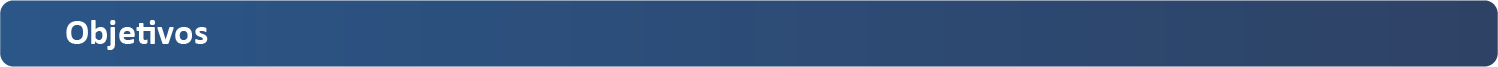 Se redactan en infinitivo y se refieren al desarrollo de competencias y/o habilidades.Para su formulación se recomienda tener en cuenta la pirámide de Miller.Se pueden diferenciar entre generales y específicos, si así se considera.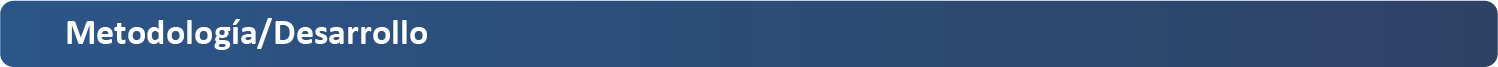 Estrategia didáctica (juego de roles, debate, simulación, etc.)MaterialesDescribir los materiales que se utilizaran en el TP (instrumental, modelos, simuladores, bibliografía, videos, etc.)ProcedimientoDescribir que tendrá que hacer el/la alumno/a. Por ejemplo, trabajar en grupos, desarrollar un procedimiento, analizar un video o material bibliográfico. Se incluyen aquí las consignas específicas del TP. Se tienen que incluir también las indicaciones sobre el formato de entrega del TP (si es un informe, una presentación en PPW, oral, etc.)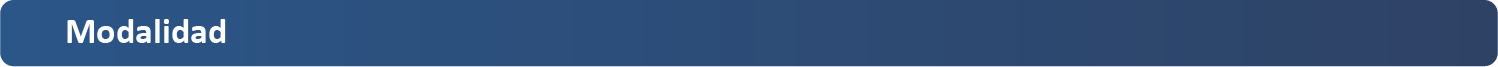 Redactar si se desarrolla en modalidad presencial, híbrida o virtual, especificando lugar (aula, gabinetes, CISS, Boxes, centro de salud, Hospital) o plataforma Zoom/Meet y campus virtual UNER.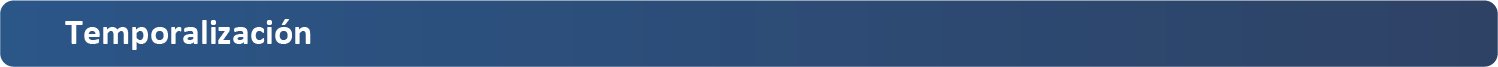 Enunciar fechas y/o periodos de realización del trabajo práctico.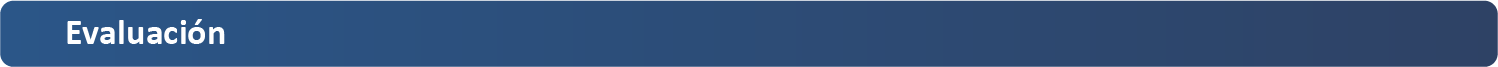 Enunciar forma de evaluación, criterios (rubrica, lista de cotejo, etc.)